
I.  Formación de los participios pasados regularesII.  Participios pasados irregularesIII.  Concordancia del participio pasadoI.  Formación de los participios pasados regularesEjs: cant-ar → cant-ado
       bail-ar → bail-ado
       com-er → com-ido
       s-er → s-ido
       dorm-ir → dorm-ido
       ir → idoEn algunos casos, en los verbos en -ER e -IR, cuando la raíz del verbo termina en vocal fuerte, será necesario acentuar la I de la terminación:Ejs: le-er → le-ído
       re-ír → re-ídoPero no si la raíz del verbo termina en vocal débil:Ejs: constru-ir → constru-ido
       distribu-ir → distribu-idoVolver al principioII.  Participios pasados irregularesEl participio pasado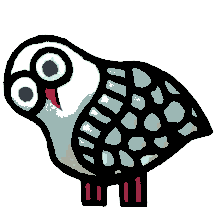 -AR-ado-ER
-IR-idoPrincipales participios pasados irregulares:Top of FormBottom of FormVERBOPARTICIPIO PASADOTraducciónY TAMBIÉNY TAMBIÉNTraducciónabrirabierto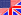 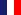 entreabrirentreabiertoabrirabiertoreabrirreabiertoabsolverabsueltodisolverdisueltoabsolverabsueltoresolverresueltocubrircubiertodescubrirdescubiertocubrircubiertoencubrirencubiertocubrircubiertorecubrirrecubiertodecirdichocontradecircontradichodecirdichopredecirpredichodecirdichopero: bendecirbendecidodecirdichoy: maldecirmaldecidoescribirescritoadscribiradscritoescribirescritocircunscribircircunscritoescribirescritoinscribirinscritoescribirescritomanuscribirmanuscritoescribirescritoprescribirprescritoescribirescritoproscribirproscritoescribirescritoreinscribirreinscritoescribirescritorescribirrescritoescribirescritosobrescribirsobrescritoescribirescritosubscribirsubscritoescribirescritosuscribirsuscritoescribirescritotranscribirtranscritoescribirescritotrascribirtrascritohacerhechodeshacerdeshechohacerhechorehacerrehechohacerhecholicuefacerlicuefactohacerhechorarefacerrarefactohacerhechosatisfacersatisfechohacerhechotumefacertumefactomorirmuertoponerpuestoanteponerantepuestoponerpuestodisponerdispuestoponerpuestoexponerexpuestoponerpuestoimponerimpuestoponerpuestooponeropuestoponerpuestoposponerpospuestoponerpuestoproponerpropuestoponerpuestoreponerrepuestoponerpuestosuperponersuperpuestoponerpuestosuponersupuestoponerpuestoyuxtaponeryuxtapuestopudrirpodridoromperrotopero: corrompercorrompidovervistoentreverentrevistovervistopreverprevistovolvervueltodesenvolverdesenvueltovolvervueltodevolverdevueltovolvervueltoenvolverenvueltovolvervueltorevolverrevuelto